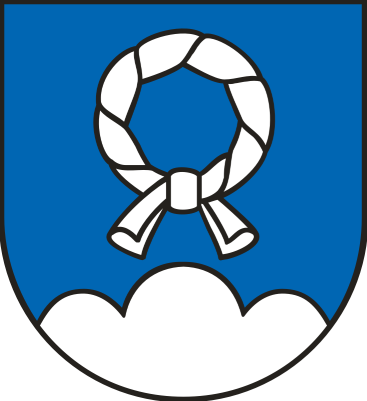 URZĄD GMINY DOBRA
Dobra 233
34-642 Dobra; woj. małopolskietel.: 018 333 00 20; faks: 018 333 00 20 wew. 200www.gminadobra.pl, e-mail: sekretariat@gminadobra.plURZĄD GMINY DOBRA
Dobra 233
34-642 Dobra; woj. małopolskietel.: 018 333 00 20; faks: 018 333 00 20 wew. 200www.gminadobra.pl, e-mail: sekretariat@gminadobra.plEdycja:01KARTA USŁUGINr karty:ZPO.0143.04.1.2014ZŁOŻENIE DEKLARACJI NA PODATEK OD ŚRODKÓW TRANSPORTOWYCH 
PRZEZ OSOBY FIZYCZNE I PRAWNEZŁOŻENIE DEKLARACJI NA PODATEK OD ŚRODKÓW TRANSPORTOWYCH 
PRZEZ OSOBY FIZYCZNE I PRAWNEZŁOŻENIE DEKLARACJI NA PODATEK OD ŚRODKÓW TRANSPORTOWYCH 
PRZEZ OSOBY FIZYCZNE I PRAWNEMiejsce załatwienia sprawyReferat Spraw Obywatelskich i KadrZespół Podatków i OpłatBożena Miśkowiec - Inspektor, Pokój nr 6Tel.: 183330020 wew. 145Referat Spraw Obywatelskich i KadrZespół Podatków i OpłatBożena Miśkowiec - Inspektor, Pokój nr 6Tel.: 183330020 wew. 145Wymagane dokumentydeklaracja na podatek od środków transportowych – DT 1załącznik do deklaracji – DT-1Adeklaracja na podatek od środków transportowych – DT 1załącznik do deklaracji – DT-1AOpłatyNie pobiera się opłat.Nie pobiera się opłat.Podstawa prawnaUstawa z dnia 12 stycznia 1991 r. o podatkach i opłatach lokalnych – (t. j. Dz. U. z 2019 r. poz. 1170 z późn. zm.)Ustawa z dnia 29 sierpnia 1997 r. – Ordynacja podatkowa (t. j. Dz. U. z 2019 r., poz. 900 z późn. zm.);Uchwały Rady Gminy Dobra w sprawie określenia wysokości stawek podatku od środków transportowych na dany rok budżetowyUstawa z dnia 12 stycznia 1991 r. o podatkach i opłatach lokalnych – (t. j. Dz. U. z 2019 r. poz. 1170 z późn. zm.)Ustawa z dnia 29 sierpnia 1997 r. – Ordynacja podatkowa (t. j. Dz. U. z 2019 r., poz. 900 z późn. zm.);Uchwały Rady Gminy Dobra w sprawie określenia wysokości stawek podatku od środków transportowych na dany rok budżetowyTermin składania dokumentówDo 15 lutego każdego roku kalendarzowego oraz do 14 dni od dnia zaistnienia okoliczności uzasadniających powstanie lub wygaśnięcie obowiązku podatkowego.Do 15 lutego każdego roku kalendarzowego oraz do 14 dni od dnia zaistnienia okoliczności uzasadniających powstanie lub wygaśnięcie obowiązku podatkowego.Termin realizacjiNiezwłocznieNiezwłocznieTryb odwoławczyOd decyzji określającej wysokość podatku od środków transportowych służy stronie odwołanie do Samorządowego Kolegium Odwoławczego w Nowym Sączu za pośrednictwem Wójta Gminy Dobra, w terminie 14 dni od dnia otrzymania decyzji.Po upływie 14 dni od otrzymania decyzji, staje się ona ostateczna.Od decyzji określającej wysokość podatku od środków transportowych służy stronie odwołanie do Samorządowego Kolegium Odwoławczego w Nowym Sączu za pośrednictwem Wójta Gminy Dobra, w terminie 14 dni od dnia otrzymania decyzji.Po upływie 14 dni od otrzymania decyzji, staje się ona ostateczna.Informacje dodatkoweObowiązek podatkowy ciąży na wszystkich właścicielach środków transportowych czyli: 
• osobach fizycznych; 
• osobach prawnych; 
• jednostkach organizacyjnych nie posiadających osobowości prawnej, na które środek transportowy jest zarejestrowany;
• posiadaczach środków transportowych zarejestrowanych na terytorium Rzeczypospolitej Polskiej jako powierzone przez zagraniczną osobę fizyczną lub prawną podmiotowi polskiemu.Pojazdy podlegające opodatkowaniu podatkiem od środków transportowych:
• samochody ciężarowe o dopuszczalnej masie całkowitej powyżej 3,5 tony; 
• ciągniki siodłowe i balastowe przystosowane do używania łącznie z naczepą lub przyczepą o dopuszczalnej masie całkowitej zespołu pojazdów od 3,5 tony; 
• przyczepy i naczepy, które łącznie z pojazdem silnikowym posiadają dopuszczalną masę całkowitą od 7 ton, z wyjątkiem związanych wyłącznie z działalnością rolniczą prowadzoną przez podatnika podatku rolnego; 
• autobusy.Termin składania: składać w terminie do dnia 15 lutego właściwemu organowi podatkowemu, deklaracje na podatek od środków transportowych na dany rok podatkowy, sporządzone na formularzu według ustalonego wzoru, a jeżeli obowiązek podatkowy powstał po tym dniu - w terminie 14 dni od dnia zaistnienia okoliczności uzasadniających powstanie tego obowiązku,odpowiednio skorygować deklaracje w razie zaistnienia okoliczności mających wpływ na powstanie lub wygaśnięcie obowiązku podatkowego, lub zmianę miejsca zamieszkania, lub siedziby - w terminie 14 dni od dnia zaistnienia tych okoliczności.W przypadku nie złożenia deklaracji lub złożenia mylnej wszczęcie postępowania podatkowego oraz wydanie decyzji określającej wysokość zobowiązania podatkowego.Termin płatności podatku:
• Termin płatności I raty podatku – 15 lutego;
• Termin płatności II raty podatku – 15 wrześniaObowiązek podatkowy ciąży na wszystkich właścicielach środków transportowych czyli: 
• osobach fizycznych; 
• osobach prawnych; 
• jednostkach organizacyjnych nie posiadających osobowości prawnej, na które środek transportowy jest zarejestrowany;
• posiadaczach środków transportowych zarejestrowanych na terytorium Rzeczypospolitej Polskiej jako powierzone przez zagraniczną osobę fizyczną lub prawną podmiotowi polskiemu.Pojazdy podlegające opodatkowaniu podatkiem od środków transportowych:
• samochody ciężarowe o dopuszczalnej masie całkowitej powyżej 3,5 tony; 
• ciągniki siodłowe i balastowe przystosowane do używania łącznie z naczepą lub przyczepą o dopuszczalnej masie całkowitej zespołu pojazdów od 3,5 tony; 
• przyczepy i naczepy, które łącznie z pojazdem silnikowym posiadają dopuszczalną masę całkowitą od 7 ton, z wyjątkiem związanych wyłącznie z działalnością rolniczą prowadzoną przez podatnika podatku rolnego; 
• autobusy.Termin składania: składać w terminie do dnia 15 lutego właściwemu organowi podatkowemu, deklaracje na podatek od środków transportowych na dany rok podatkowy, sporządzone na formularzu według ustalonego wzoru, a jeżeli obowiązek podatkowy powstał po tym dniu - w terminie 14 dni od dnia zaistnienia okoliczności uzasadniających powstanie tego obowiązku,odpowiednio skorygować deklaracje w razie zaistnienia okoliczności mających wpływ na powstanie lub wygaśnięcie obowiązku podatkowego, lub zmianę miejsca zamieszkania, lub siedziby - w terminie 14 dni od dnia zaistnienia tych okoliczności.W przypadku nie złożenia deklaracji lub złożenia mylnej wszczęcie postępowania podatkowego oraz wydanie decyzji określającej wysokość zobowiązania podatkowego.Termin płatności podatku:
• Termin płatności I raty podatku – 15 lutego;
• Termin płatności II raty podatku – 15 wrześniaFormularze wniosków i druki do pobraniaDeklaracja na podatek od środków transportowych – DT 1Załącznik do deklaracji – DT-1ADeklaracja na podatek od środków transportowych – DT 1Załącznik do deklaracji – DT-1AOpracował: Bożena MiśkowiecSprawdził: Stanisława OpiołaZatwierdził: Benedykt WęgrzynData: 24.03.2020Data: 24.03.2020Data: 24.03.2020Podpis: Podpis:Podpis: